TERMO DE REFERÊNCIACONSELHO DE ARQUITETURA E URBANISMO DO PARANÁDISPENSA ELETRÔNICA Nº 008/2022(Processo Administrativo n.º 2022/ADM/03.0030-00)DO OBJETOAquisição de MATERIAL DE EXPEDIENTE, MATERIAL DE INFORMÁTICA, ALIMENTOS, COPA E COZINHA conforme condições, quantidades e exigências estabelecidas neste instrumento separado em lotes por localidade (Sede e Regionais)LONDRINA – LOTE / GRUPO 1MARINGÁ – LOTE/GRUPO 2PATO BRANCO – GRUPO/LOTE 3CASCAVEL LOTE – GRUPO/ 4CURITIBA – LOTE/GRUPO 5O prazo de vigência da contratação é referente ao prazo de entrega que é de 60 dias, a partir do empenho e contrato de entrega, podendo ser prorrogado pela contratante por até igual período.Esta contratação é exclusiva para Microempresas e Empresas de pequeno porte, atendendo a legislação, a que se refere em contratações abaixo de R$80.000,00.Os quantitativos estão descritos conforme tabela acima e local da entrega será na sede do CAU/PR em Curitiba e suas regionais em Maringá, Londrina, Pato Branco e Cascavel os endereços encontram-se detalhado no item 4 do Estudo Técnico Preliminar – ETP, anexo a este Termo de referência.JUSTIFICATIVA E OBJETIVO DA CONTRATAÇÃOA Justificativa e o objetivo da contratação encontram-se pormenorizadas em Tópico específico dos Estudos Técnicos Preliminares, apêndice deste Termo de Referência.DESCRIÇÃO DA SOLUÇÃO:A descrição da solução como um todo, encontra-se vinculada ao item 6 do Estudo Técnico Preliminar, apêndice deste Termo de Referência.CLASSIFICAÇÃO DOS BENS COMUNSTrata-se de aquisição de bem comum, por tratar-se de itens que serão utilizados para benefício e compartilhado por várias pessoas (colaboradores, conselheiros e visitantes) a ser contratada mediante Licitação conforme Lei 8.666/1993, em sua forma eletrônica.CRITÉRIOS DE SUSTENTABILIDADEOs critérios de sustentabilidade são aqueles previstos nas especificações do objeto e/ou obrigações da contratada e/ou no edital como requisito previsto em lei especial.ENTREGA E CRITÉRIOS DE ACEITAÇÃO DO OBJETO.O prazo de entrega dos bens é de vinte (20) dias, contados do (a) do recebimento da solicitação e Nota de empenho, nos seguintes endereços Avenida Nossa Senhora da Luz, 2530 Alto da Xv, Curitiba CEP – 80045-360. Londrina Rua Paranaguá, 300, sala 5, centro CEP – 86020-030. Maringá AV. Nóbrega, 968, sala 03, zona 04 CEP – 87014-180. Pato Branco Rua Itabira, 1.804, bairro Bancários CEP– 85504-430. Cascavel Rua Manoel Ribas, 2.720 CEP – 85810-170.No caso de produtos perecíveis, o prazo de validade na data da entrega não poderá ser inferior a 6 (seis) meses da data de entrega e recebimento, ou metade, do prazo total recomendado pelo fabricante.Os bens serão recebidos provisoriamente no prazo de 5 (cinco) dias, pelo (a) responsável pelo acompanhamento e fiscalização do contrato, para efeito de posterior verificação de sua conformidade com as especificações constantes neste Termo de Referência e na proposta.Os itens e materiais entregues que apresentarem vícios, defeitos, violações, inadequações, apresentarem características que impossibilitem o seu uso adequado ou estiverem em desacordo com as especificações dispostas neste Termo e em Autorização de Fornecimento emitida pelo CAU/PR, deverão ser substituídos pelo prazo máximo de 15 (quinze) dias úteis, a partir da notificação do CAU/PR à CONTRATADA, podendo ser prorrogado se aceita a justificativa pelo CAU, tendo todas as expensas desta por conta da CONTRATADA.Os bens serão recebidos definitivamente no prazo de 8 (oito) dias, contados do recebimento provisório, após a verificação da qualidade e quantidade do material e consequente aceitação mediante termo circunstanciado.hipóteses de a verificação a que se refere o subitem anterior não ser procedida dentro do prazo fixado, reputar-se-á como realizada, consumando-se o recebimento definitivo no dia do esgotamento do prazo.6.6.O recebimento provisório ou definitivo do objeto não exclui a responsabilidade da contratada pelos prejuízos resultantes da incorreta execução do contrato.OBRIGAÇÕES DA CONTRATANTESão obrigações da Contratante:Receber o objeto no prazo e condições estabelecidas no Edital e seus anexos;Verificar minuciosamente, no prazo fixado, a conformidade dos bens recebidos provisoriamente com as especificações constantes do Edital e da proposta, para fins de aceitação e recebimento definitivo;Comunicar à Contratada, por escrito, sobre imperfeições, falhas ou irregularidades verificadas no objeto fornecido, para que seja substituído, reparado ou corrigido;Acompanhar e fiscalizar o cumprimento das obrigações da Contratada, através de comissão/servidor especialmente designado;Efetuar o pagamento à Contratada no valor correspondente ao fornecimento do objeto, no prazo e forma estabelecidos no Edital e seus anexos;A Administração não responderá por quaisquer compromissos assumidos pela Contratada com terceiros, ainda que vinculados à execução do contrato, bem como por qualquer dano causado a terceiros em decorrência de ato da Contratada, de seus empregados, prepostos ou subordinados.OBRIGAÇÕES DA CONTRATADAA Contratada deve cumprir todas as obrigações constantes no Edital, seus anexos e sua proposta, assumindo como exclusivamente seus os riscos e as despesas decorrentes da boa e perfeita execução do objeto e, ainda:Efetuar a entrega do objeto em perfeitas condições, conforme especificações, prazo e local constantes no Termo de Referência e seus anexos, acompanhado da respectiva nota fiscal, na qual constarão as indicações referentes a: marca, fabricante, modelo, procedência e prazo de garantia ou validade;O objeto deve estar embalado conforme vindo do fabricante e entregue conforme pratica de mercado;Responsabilizar-se pelos vícios e danos decorrentes do objeto, de acordo com os artigos 12, 13 e 17 a 27, do Código de Defesa do Consumidor (Lei nº 8.078, de 1990);Substituir, reparar ou corrigir, às suas expensas, no prazo fixado neste Termo de Referência, o objeto com avarias ou defeitos;Comunicar à Contratante, no prazo máximo de 24 (vinte e quatro) horas que antecede a data da entrega, os motivos que impossibilitem o cumprimento do prazo previsto, com a devida comprovação;Manter, durante toda a execução do contrato, em compatibilidade com as obrigações assumidas, todas as condições de habilitação e qualificação exigidas na licitação;Indicar preposto para representá-la durante a execução do contrato.Promover a destinação final ambientalmente adequada, sempre que a legislação assim o exigir, como nos casos de pneus, pilhas e baterias, etc....Quando não for possível a verificação da regularidade no Sistema de Cadastro de Fornecedores– SICAF, a empresa contratada deverá entregar ao setor responsável pela fiscalização do contrato, juntamente com apresentação da nota fiscal, os seguintes documentos 1) prova de regularidade relativa à Seguridade Social; 2) certidão conjunta relativa aos tributos federais e à Dívida Ativa da União; 3) certidões que comprovem a regularidade perante a Fazenda Municipal ou Distrital do domicílio ou sede do contratado; 4) Certidão de Regularidade do FGTS – CRF; e 5) Certidão Negativa de Débitos Trabalhistas – CNDT, conforme alínea "c" do item 10.2 do Anexo VIII-B da IN SEGES/MP n. 5/2017;DA SUBCONTRATAÇÃONão será admitida a subcontratação do objeto licitatório.DA ALTERAÇÃO SUBJETIVAÉ admissível a fusão, cisão ou incorporação da contratada com/em outra pessoa jurídica, desde que sejam observados pela nova pessoa jurídica todos os requisitos de habilitação exigidos na licitação original; sejam mantidas as demais cláusulas e condições do contrato; não haja prejuízo à execução do objeto pactuado e haja a anuência expressa da Administração à continuidade do contrato.DO CONTROLE E FISCALIZAÇÃO DA EXECUÇÃONos termos da Lei nº 8.666, de 1993, será designado representante para acompanhar e fiscalizar a entrega dos bens, anotando em registro próprio todas as ocorrências relacionadas com a execução e determinando o que for necessário à regularização de falhas ou defeitos observados.A fiscalização de que trata este item não exclui nem reduz a responsabilidade da Contratada, inclusive perante terceiros, por qualquer irregularidade, ainda que resultante de imperfeições técnicas ou vícios redibitórios, e, na ocorrência desta, não implica em corresponsabilidade da Administração ou de seus agentes e prepostos, de conformidade com a da Lei nº 8.666, de 1993.O representante da Administração anotará em registro próprio todas as ocorrências relacionadas com a execução do contrato, indicando dia, mês e ano, bem como o nome dos funcionários eventualmente envolvidos, determinando o que for necessário à regularização das falhas ou defeitos observados e encaminhando os apontamentos à autoridade competente para as providências cabíveis.DO PAGAMENTOO pagamento será realizado no prazo de até 05 (cinco) dias utéis, contados a partir do recebimento da mercadoria acompanhada da Nota Fiscal ou Fatura, através de ordem bancária, para crédito em banco, agência e conta corrente indicada pelo contratado.Os pagamentos decorrentes de despesas cujos valores não ultrapassem o limite de que trata o inciso II do art. 24 da Lei 8.666, de 1993, deverão ser efetuados no prazo de até 5 (cinco) dias úteis, contados da data da apresentação da Nota Fiscal, nos termos da Lei 8.666 de 1993.Considera-se ocorrido o recebimento da nota fiscal ou fatura quando o órgão contratante atestar a execução do objeto do contrato.A Nota Fiscal ou Fatura deverá ser obrigatoriamente acompanhada da comprovação da regularidade fiscal, constatada por meio de consulta on-line ao SICAF ou, na impossibilidade de acesso ao referido Sistema, mediante consulta aos sítios eletrônicos oficiais ou à documentação mencionada no art. 29 da Lei nº 8.666, de 1993.12.2.1.	Constatando-se, junto ao SICAF, a situação de irregularidade do fornecedor contratado, deverão ser tomadas as providências previstas no do art. 31 da Instrução Normativa nº 3, de 26 de abril de 2018.Havendo erro na apresentação da Nota Fiscal ou dos documentos pertinentes à contratação, ou, ainda, circunstância que impeça a liquidação da despesa, como, por exemplo, obrigação financeira pendente, decorrente de penalidade imposta ou inadimplência, o pagamento ficará sobrestado até que a Contratada providencie as medidas saneadoras. Nesta hipótese, o prazo para pagamento iniciar-se-á após a comprovação da regularização da situação, não acarretando qualquer ônus para a Contratante.Será considerada data do pagamento o dia em que constar como emitida a ordem bancária para pagamento.Antes de cada pagamento à contratada, será realizada consulta ao SICAF para verificar a manutenção das condições de habilitação exigidas no edital.Constatando-se, junto ao SICAF, a situação de irregularidade da contratada, será providenciada sua notificação, por escrito, para que, no prazo de 15 (quinze) dias úteis, regularize sua situação ou, no mesmo prazo, apresente sua defesa. O prazo poderá ser prorrogado uma vez, por igual período, a critério da contratante.Previamente à emissão de nota de empenho e a cada pagamento, a Administração deverá realizar consulta ao SICAF para identificar possível suspensão temporária de participação em licitação, no âmbito do órgão ou entidade, proibição de contratar com o Poder Público, bem como ocorrências impeditivas indiretas, observado o disposto no art. 29, da Instrução Normativa nº 3, de 26 de abril de 2018.Não havendo regularização ou sendo a defesa considerada improcedente, a contratante deverá comunicar aos órgãos responsáveis pela fiscalização da regularidade fiscal quanto à inadimplência da contratada, bem como quanto à existência de pagamento a ser efetuado, para que sejam acionados os meios pertinentes e necessários para garantir o recebimento de seus créditos.Persistindo a irregularidade, a contratante deverá adotar as medidas necessárias à rescisão contratual nos autos do processo administrativo correspondente, assegurada à contratada a ampla defesa.Havendo a efetiva execução do objeto, os pagamentos serão realizados normalmente, até que se decida pela rescisão do contrato, caso a contratada não regularize sua situação junto ao SICAF.10.11.1. Será rescindido o contrato em execução com a contratada inadimplente no SICAF, salvo por motivo de economicidade, segurança nacional ou outro de interesse público de alta relevância, devidamente justificado, em qualquer caso, pela máxima autoridade da contratante.Quando do pagamento, será efetuada a retenção tributária prevista na legislação aplicável.12.11.1.	A Contratada regularmente optante pelo Simples Nacional, nos termos da Lei Complementar nº 123, de 2006, não sofrerá a retenção tributária quanto aos impostos e contribuições abrangidos por aquele regime. No entanto, o pagamento ficará condicionado à apresentação de comprovação, por meio de documento oficial, de que faz jus ao tratamento tributário favorecido previsto na referida Lei Complementar.Nos casos de eventuais atrasos de pagamento, desde que a Contratada não tenha concorrido, de alguma forma, para tanto, o valor devido deverá ser acrescido de atualização financeira, e sua apuração se fará desde a data de seu vencimento até a data do efetivo pagamento, em que os juros de mora serão calculados à taxa de 0,5% (meio por cento) ao mês, ou 6% (seis por cento) ao ano, mediante aplicação das seguintes fórmulas:EM = I x N x VP, sendo:EM = Encargos moratórios;N = Número de dias entre a data prevista para o pagamento e a do efetivo pagamento; VP = Valor da parcela a ser paga.I = Índice de compensação financeira = 0,00016438, assim apurado:I =	(	I = 0,00016438(TX)	 		TX = Percentual da taxa anual =6	6%/ 100 	)	365DO REAJUSTEOs preços inicialmente contratados são fixos e irreajustáveis no prazo do contrato.DA GARANTIA DE EXECUÇÃONão haverá exigência de garantia contratual da execução, pelas razões abaixo justificadas:Como são bens pronta entrega e o pagamento será realizado conforme pedido, este não se vê necessidade de garantia.A GARANTIA CONTRATUAL DOS BENS.O produto é de consumo, a garantia vai equivaler a data de validade do mesmo, sendo que se for entregue fora do prazo estipulado neste TR, o mesmo deverá ser substituído.DAS SANÇÕES ADMINISTRATIVASComete infração administrativa nos termos da Lei nº 10.520, de 2002, a Contratada que:Falhar na execução do contrato, pela inexecução, total ou parcial, de quaisquer das obrigações assumidas na contratação;Ensejar o retardamento da execução do objeto;Fraudar na execução do contrato;Comportar-se de modo inidôneo; ouCometer fraude fiscal.Pela inexecução total ou parcial do objeto deste contrato, a Administração pode aplicar à CONTRATADA as seguintes sanções:Advertência por escrito, quando do não cumprimento de quaisquer das obrigações contratuais consideradas faltas leves, assim entendidas aquelas que não acarretam prejuízos significativos para o serviço contratado;Multa:Moratória de. 0,5% (meio por cento) por dia de atraso injustificado sobre o valor da parcela inadimplida, até o limite de 30 (trinta) dias;Compensatória de 20% (vinte por cento) sobre o valor total do contrato, no caso de inexecução total do objeto; contados a partir da data limite citada acima.Suspensão de licitar e impedimento de contratar com o órgão, entidade ou unidade administrativa pela qual a Administração Pública opera e atua concretamente, pelo prazo de até dois anos;Sanção de impedimento de licitar e contratar com órgãos e entidades da União, com o consequente descredenciamento no SICAF pelo prazo de até cinco anos.Declaração de inidoneidade para licitar ou contratar com a Administração Pública, enquanto perdurarem os motivos determinantes da punição ou até que seja promovida a reabilitação perante a própria autoridade que aplicou a penalidade, que será concedida sempre que a Contratada ressarcir a Contratante pelos prejuízos causados;A Sanção de impedimento de licitar e contratar prevista no subitem “iv” também é aplicável em quaisquer das hipóteses previstas como infração administrativa neste Termo de Referência.As sanções previstas nos subitens “i”, “iii”, “iv” e “v” poderão ser aplicadas à CONTRATADA bem como as multas, descontando-a dos pagamentos a serem efetuados.Também ficam sujeitas às penalidades do art. 87, III e IV da Lei nº 8.666, de 1993, as empresas ou profissionais que:Tenham sofrido condenação definitiva por praticar, por meio dolosos, fraude fiscal no recolhimento de quaisquer tributos;Tenham praticado atos ilícitos visando a frustrar os objetivos da licitação;Demonstrem não possuir idoneidade para contratar com a Administração em virtude de atos ilícitos praticados.15.6.A aplicação de qualquer das penalidades previstas realizar-se-á em processo administrativo que assegurará o contraditório e a ampla defesa à Contratada, observando-se o procedimento previsto na Lei nº 8.666/ 93, e subsidiariamente a Lei nº 9.784, de 1999.As multas devidas e/ou prejuízos causados à Contratante serão deduzidos dos valores a serem pagos, ou recolhidos em favor do Conselho de Arquitetura e Urbanismo do Paraná, ou deduzidos da garantia, ou ainda, quando for o caso, serão inscritos na Dívida Ativa da União e cobrados judicialmente.Caso a Contratante determine, a multa deverá ser recolhida no prazo máximo de 15 (quinze) dias, a contar da data do recebimento da comunicação enviada pela autoridade competente.Caso o valor da multa não seja suficiente para cobrir os prejuízos causados pela conduta do licitante, a     União ou Entidade poderá cobrar o valor remanescente judicialmente, conforme artigo 419 do Código Civil.15.9.A autoridade competente, na aplicação das sanções, levará em consideração a gravidade da conduta do infrator, o caráter educativo da pena, bem como o dano causado à Administração, observado o princípio da proporcionalidade.15.10.Se, durante o processo de aplicação de penalidade, se houver indícios de prática de infração administrativa tipificada pela Lei nº 12.846, de 1º de agosto de 2013, como ato lesivo à administração pública nacional ou estrangeira, cópias do processo administrativo necessário à apuração da responsabilidade da empresa deverão ser remetidas à autoridade competente, com despacho fundamentado, para ciência e decisão sobre a eventual instauração de investigação preliminar ou Processo Administrativo de Responsabilização – PAR.15.11.A apuração e o julgamento das demais infrações administrativas não consideradas como ato lesivo à Administração Pública nacional ou estrangeira nos termos da Lei nº 12.846, de 1º de agosto de 2013, seguirão seu rito normal na unidade administrativa.15.12.O processamento do PAR não interfere no seguimento regular dos processos administrativos específicos para apuração da ocorrência de danos e prejuízos à Administração Pública Federal resultantes de ato lesivo cometido por pessoa jurídica, com ou sem a participação de agente público.15.13.As penalidades serão obrigatoriamente registradas no SICAF.CRITÉRIOS DE SELEÇÃO DO FORNECEDOR.As exigências de habilitação jurídica e de regularidade fiscal e trabalhista são as usuais para a generalidade dos objetos, conforme disciplinado no edital.Os critérios de qualificação econômico-financeira a serem atendidos pelo fornecedor estão previstos no aviso de Licitação quando forem exigidos.Os critérios de qualificação técnica a serem atendidos pelo fornecedor serão:Comprovação de aptidão para o fornecimento de bens em características, quantidades e prazos compatíveis com o objeto desta licitação, ou com o item pertinente, por meio da apresentação de atestados fornecidos por pessoas jurídicas de direito público ou privado.Quando necessário o fornecimento este estará descrito no aviso de Licitação, caso contrário não terá sua obrigatoriedade de apresentação.Os critérios de aceitabilidade de preços serão:Valor de custo estimado será disponibilizado após a fase de lance.16.5.O critério de julgamento da proposta é o menor preço global por item/lote.16.6.As regras de desempate entre propostas são as discriminadas no aviso de dispensa.ESTIMATIVA DE PREÇOS E PREÇOS REFERENCIAIS.17.1.O custo estimado da contratação será disponibilizado após a fase de lances.DOS RECURSOS ORÇAMENTÁRIOS.As despesas decorrentes da presente contratação correrão à conta de recursos específicos consignados no Orçamento Geral da União deste exercício, na dotação abaixo discriminada:Unidade responsável: Gerência AdministrativaDenominação Atividade: Manutenção e Desenvolvimento das	Atividades da Ger.	Administrativa – Sede.Ação: 02 – Aquisição de materiais de consumo para os setores do CAU/PR.Conta de Dotação Orçamentária: 6.2.2.1.1.01.02.01.004 – Gêneros alimentícios, Centro de Custo: 4.02.03.01.01-	ATIVIDADES GERÊNCIA ADMINISTRATIVA (SEDE).Conta de Dotação Orçamentária: 6.2.2.1.1.01.02.01.005 – Material de copa e cozinha, Centro de Custo: 4.02.03.01.01-ATIVIDADES GERÊNCIA ADMINISTRATIVA (SEDE).Conta de Dotação Orçamentária 6.2.2.1.1.01.02.01.002 – Material de Limpeza e produtos de higiene,Centro de Custo 4.02.03.01.01-ATIVIDADES GERÊNCIA ADMINISTRATIVA (SEDE).Conta de Dotação Orçamentária 6.2.2.1.1.01.02.01.001 – Material de Expediente, Centro de Custo4.02.03.01.01-ATIVIDADES GERÊNCIA ADMINISTRATIVA (SEDE)Conta de Dotação Orçamentária 6.2.2.1.1.01.02.01.003 – Material de Informática, Centro de Custo4.02.03.01.01-ATIVIDADES GERÊNCIA ADMINISTRATIVA (SEDE)Conta de Dotação Orçamentária 6.2.2.1.1.01.02.01.004 – Gêneros Alimentação, Centro de Custo 4.02.03.01.08 – ATIVIDADES GERÊNCIA ADMINISTRATIVA – REGIONAIS (CASCAVEL, LONDRINA, MARINGÁ, PATO BRANCO)Conta de Dotação Orçamentária 6.2.2.1.1.01.02.01.005 – Material de Copa e Cozinha, Centro de Custo 4.02.03.01.08 – ATIVIDADES GERÊNCIA ADMINISTRATIVA – REGIONAIS (CASCAVEL, LONDRINA, MARINGÁ, PATO BRANCO)Conta de Dotação Orçamentária. 2.2.1.1.01.02.01.002 – Material de Limpeza e Produtos de Higiene, Centro de Custo 4.02.03.01.08 – ATIVIDADES GERÊNCIA ADMINISTRATIVA – REGIONAIS (CASCAVEL, LONDRINA, MARINGÁ, PATO BRANCO)Conta de Dotação Orçamentária 6.2.2.1.1.01.02.01.001 – Material de Expediente, Centro de Custo 4.02.03.01.08 – ATIVIDADES GERÊNCIA ADMINISTRATIVA – REGIONAIS (CASCAVEL, LONDRINA, MARINGÁ, PATO BRANCO)Conta de Dotação Orçamentária 6.2.2.1.1.01.02.01.003 – Material de Informática, Centro de Custo 4.02.03.01.08 – ATIVIDADES GERÊNCIA ADMINISTRATIVA – REGIONAIS (CASCAVEL, LONDRINA, MARINGÁ, PATO BRANCO)Curitiba, 21 de julho de 2022.MARCELLO FERNANDESAssinado de forma digital por MARCELLO FERNANDES LUIZ:87264978915LUIZ:87264978915 Dados: 2022.07.27 09:58:55Marcello Fernandes Luiz – Supervisor AdministrativoAprovo o Termo de Referência Ref. Proc. ADM Nº 2022/ADM/03.0030-00 e autorizo a continuidade do processo para contratação, nas condições e quantidades definidas, por se mostrarem adequadas ao interesse da Administração. 	_ 	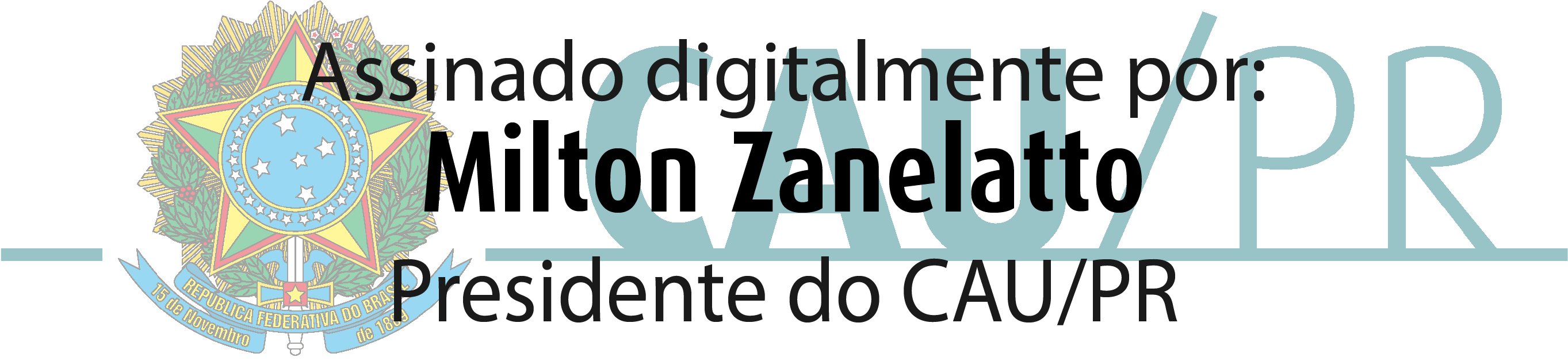 Milton Carlos Zanelatto Gonçalves Presidente CAU/PRMARCOS VINICIUS RISSATTO RAMOS:06469304940Assinado de forma digital por MARCOS VINICIUS RISSATTO RAMOS:06469304940 Dados: 2022.08.04 11:52:40 -03'00'ALEX SANDRO MORAIS MONTEIRO:00687884950Assinado de forma digital por ALEX SANDRO MORAIS MONTEIRO:00687884950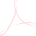 Dados: 2022.08.04 13:33:06 -03'00'ALESSANDRO BONCOMPAGNI JUNIOR:09143295967LEANDRO REGUELIN:04142189905ALESSANDRO BONCOMPAGNI JUNIOR:09143295967LEANDRO REGUELIN:04142189905 2022.08.04 15:11:14 -03'00'2022.001.20169N° ItemDESCRIÇÃOCATMATDETALHAMENTO DOS ITENSUnidade medidaCategoriaQtd1Açúcar Refinado463997Açúcar refinado, embalagem plástica com capacidade de 1 kg, com validade mínima de 12 meses a contar data de entrega.PACOTEAlimento202Adoçante436134Adoçante liquido dietético, Stevia pura, 100% natural, frasco com 100ml de líquido, Embalagem plástica, validade mínima de 11 meses a partir da data de entregaUNIDADESAlimento83Água Sanitária – 1 litro292730Água sanitária com ação alvejante, bactericida e desinfetante – composição: cloro ativo, hipoclorito de sódio e água, produto a base de cloro, teor de cloro ativo 2,0 a 2,5 % p/p. - Embalagem: Frasco com 1 litro. Validade de 11 meses a contar da data de entregaLITROSLimpeza254Álcool em gel antisséptico – 70% para limpeza das mãos (dermatologicamente testado) - 1 LT – validade 2 anos380018Álcool 70º INPM – composição: álcool etílico hidratado 70 INPM, (p/p) a água, Q.S.Q. - Embalagem: frasco com 1 litro. Validade de 2 anos a partir da data de entrega.1 LITROSLimpeza45Álcool líquido269941Álcool etílico, tipo: hidratado, teor alcoólico: 70%_ (70°GL), apresentação: líquido5 LITROSLimpeza86Chá em Sache – Mate Natural – caixa com 25 unidades396610Chá em Sache – Mate Natural primeira qualidade com data de validade no mínimo de 2 anos após entrega, embalado dentro de caixa de papelão os seus sachês com identificação do fabricante com dados, CNPJ, razão social data de validade, lote e aprovado pelo órgão responsável – caixa com 25 unidadesCAIXAAlimento247Desengordurante multiuso405276Desengordurante limpeza multiuso, limpador instantâneo liquido para limpeza pesada, incolor, contendo ingredientes ativos que dissolvem e removem gorduras. - Embalagem: Frasco com 500 ml.UNIDADESLimpeza128Desinfetante – de 1 litro473431Desinfetante liquido para uso geral – Composição básica, cloreto de alquil dimetil benzil amônio 0,52%, aspecto físico liquido, aplicação limpeza geral, características adicionais: limpeza profunda, fragrância lavanda.UNIDADESLimpeza249Desodorizador de ar331905Desodorizador de ar – Apresentação aerossol, aplicação aromatizador ambiental, características adicionais: ação neutralizante. Informações adicionais: aromas lavanda, cheirinho de bebê, brisa e floral. - Embalagem: Frasco com no mínimo 360ml.UNIDADESLimpeza1210Detergente Neutro - de 500 ml463157Detergente Líquido Neutro – Composição: tensoativo aniônico, espessante, conservante, sequestrante, corante, perfume e água. Componente ativo: linear alquil benzeno sulfonato de sódio. Contém Tensoativo biodegradável – Embalagem.FRASCOLimpeza2411Esponja dupla face419326Esponja dupla face – Composição: Espuma de poliuretano e fibra sintética com abrasivo, tamanho aproximadamente 110x75x20mm – Embalagem: plástica. Pacote com 3 unidades.PACOTELimpeza1212Filtro de papel para café nº 103237590Material em papel a partir da celulose natural, descartável, para coar café número 103, caixa com 30 unidadesCAIXASCopa1213Flanela para limpeza de moveis319163Flanela pano laranja 30x40cm, limpeza geral 100% AlgodãoUNIDADESLimpeza2414Luva Látex multiuso366699Luva látex com frisos antiderrapantes, forro verniz (redutor alérgico). Tamanho.M. (Par)PARESLimpeza1215Pano de limpeza449786Pano de chão - Descrição: pano limpeza, material 100% algodão, características adicionas, lavado e alvejado, aplicação limpeza geral, alta absorção, tamanho mínimo: 75x50cm, com margem variável em 10% (para mais ou para menos).PCT COM 2 UNIDADESLimpeza1216Caixa de Arquivo Morto459403Caixa papelão (Tipo-Bank BOX) para arquivo morto tamanho ofício gramatura de 400 +/- 20 g/m²UNIDADESExpediente1017Caixa de PVC arquivo morto cor Azul459410Caixa de PVC arquivo morto cor azul dimensões 250 x 130 x 350 mmUNIDADESExpediente1018Cola Bastão 37 g,280335Cola Bastão 37 g, não tóxico, à base de éter e poliglucosideoUNIDADESExpediente619Fita adesiva plástica 50 mm x 50 m.278982Fita adesiva em plástica 50 mm x 50 m.ROLOExpediente420Folha de papel etiqueta com 14 etiquetas por folha424764Folha de papel etiqueta com 14 etiquetas por folhaCAIXA COM 100 FOLHASExpediente221Papel sulfite A4 - cor Branco461889Papel sulfite A4 tamanho 210 mm x 297 mm com selo FSC 75 g/m² alcalino, branco resma com 500 folhasRESMA C/ 500 FOLHASExpediente222Pasta tipo AZ251241Pasta tipo AZ material papelão lombada 5,5 cm cor preto, tamanho ofício aplicação arquivo.UNIDADESExpediente423Pen drive memória 32 GB USB 3.0392690Pen drive memória em disco memória flash, capacidade 32 GB USB 3.0UNIDADEInformática224Pen drive memória 16 GB USB 3.0427937Pen drive memória em disco memória flash, capacidade 16 GB USB 3.0UNIDADEInformática225Pilha alcalina AA231790Não recarregável, composição química: alcalina, tensão nominal: 1,5 V, impedância interna: 0,10 Ohms, capacidade mínima nominal: 2700 mAh, temperatura de operação: -20º C a +54º C, validade de no mínimo 2 anos, dados do fabricante/importador/distribuidor na embalagem. O produto deverá ter aprovação dos órgãos de controle e obedecer às normas técnicas brasileiras.EMBALAGEM C/ 4 UNIDExpediente626Pilha alcalina AAA231788Não recarregável, composição química: alcalina, tensão nominal: 1,5 V, impedância interna: 0,14 Ohms, capacidade mínima nominal: 2700 mAh, temperatura de operação: -20º C a +54º C, validade de no mínimo 2 anos, dados do fabricante/importador/distribuidor na embalagem. O produto deverá ter aprovação dos órgãos de controle e obedecer às normas técnicas brasileiras.EMBALAGEM C/ 4 UNIDExpediente627Álcool gel 70% antisséptico para assepsia das mãos - 500ml380018Álcool 70% em gel antisséptico, bactericida, glicerina do, para assepsia das mãos, testado dermatologicamente, embalagem de 500 ml com válvula de dosagem que contenha dados de identificação, procedência, lote e validade conforme RDC 184 de 25/10/2001.UNIDADESLimpeza228Balde plástico 10 litros216082Balde plástico – Fabricado em plástico rígido atóxico resistente a mudanças de temperatura e de excelente qualidade, alça metálica, capacidade 10 litros.UNIDADESLimpeza229Borrifador pulverizador 500ml307885Borrifador/pulverizador de 500 ml, com gatilho confeccionado em plástico resistente, transparente.UNIDADESLimpeza230Copo Descartável 180ml – 50 pct com 100 unidades226343Copo plástico descartável, em polipropileno (PP), com capacidade para 180 ml, reforçado com frisos laterais, que atenda ao que dispõe a norma da ABNT, NBR 14.865/2012,para água. Pacote com 100 unidades.PCTCopa5031Dispenser de sabonete líquido BR (uso sem sachê, direto o produto) com reservatório.469570Dispenser de parede para sabonete líquido, confeccionado em plástico ABS, capacidade para 400 ml, com trava de abastecimento.UNIDADESLimpeza232Dispersor de copo automático.235656Dispersor automático para copos descartáveis, em material plástico resistente, compatível para copos de 150, 180 e 200 ml, para fixação na paredeUNIDADESLimpeza233Escova sanitária com suporte333358Escova sanitária com suporte - Descrição: Escova sanitária redonda em plástico, com suporte redondo em plástico. – Tamanho aproximado 14x42 cm. - cor brancaUNIDADESLimpeza234Guardanapo de papel - pct 50 unidades299594Material papel absorvente, folha dupla - 30 cm x 30 cm Cor Branca Embalagem com 50 unidades cada.PACOTECopa835Limpador para limpeza pesada456424Limpador diluível para limpeza pesada, Original - Composição: Alquil benzeno sulfonato de sódio, solvente, coadjuvantes, sequestrante, corante, água, perfume e conservante. - Embalagem: Frasco com 500 ml.UNIDADESLimpeza636Pano de prato228893Pano de prato - Descrição: branco - Em algodão liso, 100% algodão, comprimento 67, largura 47, na cor branca.UNIDADELimpeza637Papel Higiênico - rolo de 30 metros, branco, com folha dupla, macio - Fardo com 64 rolos443004Papel higiênico – Composição: Folha dupla, branca, alta qualidade, textura suave, papel macio, 100% fibras naturais, neutro, folhas picotadas, com rolo de 30 m X 10 cm – Embalagem: fardos com 64 unidades.FARDOLimpeza238Papel toalha para cozinha436328Papel toalha bobina: na cor branca, , medindo 15 cm cada folha, folha simples, 100% celulose virgem, não reciclado, de 1ª qualidade, medindo 20 cm x 22 cm, com 60 toalhas cada rolo, embalagem co0m 2 rolos devidamente identificados com a descrição resumida do material. - Apresentar registro FSC - forma ecologicamente adequada no manejo florestal.PACOTE C/ 2 ROLOSCopa639Passador de Café para filtro 103 com garra de encaixe na garrafa312303Passador de Café para filtro 103 com garra de encaixe na garrafa, em plástico na cor preta.UNIDADESCopa240Produto para limpeza especifico para tela de computador (LCD, LED, NOT)327258Contendo 200ml, limpeza a seco de computadores e eletroeletrônicos, com ativos especiais que removem a sujeira, poeira e oleosidade sem agredir, formula concentrada que proporciona limpeza segura e secagem rápida prazo de validade 12 meses a contar recebimento.UNIDADESLimpeza641Rodo de enxugar471301Rodo de enxugar – Descrição: Em madeira, com cabo e duas borrachas “raspa e enxuga”, resistente, 60 cm.UNIDADESLimpeza242Rodo de espuma264469Rodo de espuma – Descrição: Esponja de espuma multiuso dupla face, espuma resistente e bem colocada e colada, com cabo.Tamanho mínimo de 30 cm x 10 cm x 8 cm de espuma. MOP úmidoUNIDADESLimpeza243Sabão em Pedra 200gr – pacote com 5298406Sabão em barra glicerina do neutro – Composição: Sabão de ácidos graxos de coco/babaçu, sabão de ácidos graxos de sebo, sabão de ácidos graxos de soja, coadjuvante, glicerina, agente antiaderente depositante e água. Embalagem: Plástica de 200 gr.PACOTELimpeza244Sabão em Pó-1kg436764Sabão em pó - Composição: Tensoativo aniônico, alcalinizante, sequestrante, tamponantes, coadjuvantes, sinergista, corantes, enzimas, branqueador óptico, essência, água, alvejante e carga, agente antiaderente depositante, componente ativo linear alquil benzeno, sulfato de sódio, tensoativo biodegradável. - Embalagem.CAIXA C/ 1KGLimpeza1045Saco alvejado449786Saco de algodão para limpeza - Descrição: Saco fechado para limpeza alvejado, 100% algodão, branco tamanho mínimo de 80x65cm, tecido firme e encorpado, trama fechada.UNIDADELimpeza1046Sapólio Cremoso 300 ml397370Saponáceo cremoso (sapólio Rádium) - Descrição: composição detergente, aplicação limpeza de pisos, paredes e louças, biodegradável. Informações adicionais: cremoso, contendo no mínimo 300ml, fragrância pinho, limão ou lavanda.FRASCOLimpeza647Toalha de papel – caixa436328Papel toalha – Composição: Papel toalha –, folha simples, com gramatura de 20grs/ m², 100% celulose virgem de alta absorção e bom índice de RU (resistência a úmido), com 20 cm de comprimento e 21 cm de largura, duas dobras, 1000 folhas separadas em 4 pacotes plásticos de 250 folhas cada, branca.FARDOLimpeza1048Açucareiro393509Açucareiro. Especificações: Medindo 6,5 cm x 5 cm (Comprimento x Largura), capacidade: 350 g, em aço inox, com colherUNIDADECopa249Colher de sopa337384Colher, material corpo: aço inoxidável, material cabo: aço inoxidável, aplicação: sopa, características adicionais: lisa e polida com 1,50 mm de espessuraUNIDADECopa1250Colherzinha de café379340Colher, material corpo: aço inoxidável, tipo: café, comprimento: 10 cm em inoxUNIDADECopa651Copo de vidro234295COPO DE VIDRO, CAPACIDADE 300ML, COR TRANSPARENTE, TIPO USO ÁGUA/SUCO/ REFRIGERANTEUNIDADECopa652Faca de mesa240329Faca de mesa em aço inox, cabo em aço inox com serraUNIDADECopa1253Garfo de mesa437873GARFO MESA, MATERIAL CORPO AÇO INOXIDÁVEL, MATERIAL CABO AÇO INOXIDÁVEL, TIPO MESA, CARACTERÍSTICAS ADICIONAIS LISO E POLIDO, COMPRIMENTO 20 CMUNIDADECopa1254Garrafa térmica 1000ml - serv jato250721Material: corpo em plástico cor preta, ampola de vidro, sistema seve jato, por pressão – antipingos, capacidade de 1 litro, Tempo de conservação térmica de mínimo 6 horas.UNIDADECopa255Xícara cafezinho, com pires407547XÍCARA, MATERIAL PORCELANA, COR BRANCA, CAPACIDADE 80 ML, CARACTERÍSTICAS ADICIONAIS COM PIRESUNIDADECopa656Xícara chá, com pires483030XÍCARA, MATERIAL PORCELANA, TIPO CHÁ, COR BRANCA, CAPACIDADE 200 ML, CARACTERÍSTICAS ADICIONAIS COM PIRESUNIDADECopa657Caixa organizadora - 20 litros466015Caixa organizadora retangular, com tampa, em material plástico, 42 cm x 310 cm x 20 cm altura.UNIDADECopa158Copo Descartável 80ml -407611Copos plásticos Descartáveis – Para café, transparente, resistente, capacidade para 80 ml. Embalagem plástica contendo 100 unidades.Caixa com 3000 unidades.CAIXACopa159Despenser394879Dispensador de copos e tubos de 150 a 200ml fabricado em plástico com capacidade de 300 copos aproximadamente com tamanha de A x L x P - 75 x 23,3 x13,5 com diâmetro do tubo 8,5 cm - cor brancoUNIDADECOPA260Desentupidor241711Desentupidor vaso sanitário, material: borracha flexível, cor: preta, altura: 10 cm, diâmetro: 16 cm, material cabo: madeira, comprimento cabo: 50 cmUNIDADELimpeza161Dispenser de papel toalha BR (folhas de papel toalha)302526Dispenser toalheiro de parede, confeccionado em plástico ABS, para papel interfoliado, capacidade para 500 toalhas, trava de segurança, sistema de saída de papel por folha.UNIDADELimpeza362Dispenser para álcool em gel de parede 400 ml, com reservatório469570Dispenser de parede para sabonete líquido, confeccionado em plástico ABS, capacidade para 400 ml, com trava de abastecimento.UNIDADELimpeza163Escova de Mão446274Escova plástica para lavar roupa – Descrição: plástica em material sintético, resistente.UNIDADELimpeza164Esponja lã de aço225901Esponja lã de aço - Composição: Aço carbono – número 02 Embalagem: pacote contendo 8 unidades de 60 gr.PACOTELimpeza1065Jarra em alumínio água/atender as reuniões428385JARRA, MATERIAL AÇO INOXIDÁVEL, CAPACIDADE 2L, MODELO COM TAMPA E ALÇA, APLICAÇÃO COPA E COZINHAUNIDADECopa166Lixeira 12 litros com tampa Basculante - cor branca337960Lixeira com tampa - Descrição: Plástico reforçado com capacidade para aproximadamente 12 litros.UNIDADELimpeza367Sabonete Líquido - 5lts472873Sabonete líquido cremoso concentrado, fragrâncias diversas, antisséptico, na embalagem deverá constar a data de fabricação, de validade e número do lote. - Galão com 5 litros, caixa reforçada para empilhamento.GALÃOLimpeza168Saco de lixo 100 litros - densidade grossa - pacote com 100 unidades - micra 8 mm - Preto345596Saco plástico para lixo – Composição: Polietileno, uso exclusivo para lixo, resistente, preto, 8 micras – Capacidade: 100 litros, medindo aproximadamente 105X75cm – Embalagem: Pacote plástico contendo 100 unidades.PACOTELimpeza169Saco de lixo 20 litros - c/100 - micra 4 mm - preto345594Saco plástico para lixo – Composição: Polietileno, uso exclusivo para lixo, resistente, preto, 4 micras – Capacidade: 20 litros – Embalagem: Pacote plástico contendo 100 unidades.PACOTELimpeza370Saco de lixo 40 litros - densidade grossa - pacote com 100 unidades - micra 8 mm - Cor preto471943Saco plástico para lixo – Composição: Polietileno, uso exclusivo para lixo, resistente, preto, 8 micras – Capacidade: 40 litros, medindo aproximadamente 105X75cm – Embalagem: Pacote plástico contendo 100 unidades.PACOTELimpeza171Caneta Azul417060CANETA TIPO ESFEROGRÁFICATINTA AZUL Corpo: corpo cilíndrico, sextavado e transparente. Ponta: composta de latão ou aço inox, com esfera de tungstênio de 1 mm (escrita média), não retrátil. Tinta: NA COR AZUL, atóxica. Desempenho: carga única de tinta para duração entre 2.000m e 3.000m (interruptos); com escrita macia, sem borrar e sem falhar, ou seja, sem interrupções na escrita. Tampa: fixada por pressão e não rosqueada, antiasfixiante (com respirador) e clip para fixação no bolso, na cor da tinta. Dimensões Mínimas (DxC): medidas da caneta sem tampa, não inferior a 8x140mm.A característica técnica do produto deverá estar em conformidade com a norma NBR 15236. Referência de Qualidade na Escrita: BIC, equivalente ou de melhor qualidade. (TCU, Acórdão 2401/2006, 9.3.2 -UNIDADEEscritório5072Vassoura de Nylon com cabo466615Vassoura de nylon – Descrição: cepo plástico resistente, com cabo revestido, com rosca de plástico com perfeito rosque amento ao cepo.Cerdas plumadas.UNIDADELimpeza373Vassoura de Palha com cabo226144Vassoura de palha – Descrição: Vassoura com cepa e cerdas de palha, cabo em madeira sem farpas, resistente, bem amarrada e presa ao cabo.UNIDADELimpeza174Caneta Preta432816CANETA TIPO ESFEROGRÁFICATINTA PRETA Corpo: corpo cilíndrico, sextavado e transparente. Ponta: composta de latão ou aço inox, com esfera de tungstênio de 1 mm (escrita média), não retrátil.UNIDADEEscritório10Tinta: NA COR PRETA, atóxica. Desempenho: carga única de tinta para duração entre 2.000m e 3.000m (interruptos); com escrita macia, sem borrar e sem falhar, ou seja, sem interrupções na escrita. Tampa: fixada por pressão e não rosqueada, antiasfixiante (com respirador) e clip para fixação no bolso, na cor da tinta.Dimensões Mínimas (DxC): medidas da caneta sem tampa, não inferior a 8x140mm. As características técnicas do produto deverão estar em conformidade com a norma NBR 15236. Referência de Qualidade na Escrita: BIC, equivalente ou de melhor qualidade. (TCU, Acórdão 2401/2006, 9.3.2 -75Caneta Vermelha407220CANETA TIPO ESFEROGRÁFICATINTA VERMELHA Corpo: corpo cilíndrico, sextavado e transparente. Ponta: composta de latão ou aço inox, com esfera de tungstênio de 1 mm (escrita média), não retrátil.Tinta: NA COR VERMELHA, atóxica. Desempenho: carga única de tinta para duração entre 2.000m e 3.000m (interruptos); com escrita macia, sem borrar e sem falhar, ou seja, sem interrupções na escrita. Tampa: fixada por pressão e não rosqueada, antiasfixiante (com respirador) e clip para fixação no bolso, na cor da tinta.Dimensões Mínimas (DxC): medidas da caneta sem tampa, não inferior a 8x140mm. As características técnicas do produto deverão estar em conformidade com a norma NBR 15236. Referência de Qualidade na Escrita: BIC, equivalente ou de melhor qualidade. (TCU, Acórdão 2401/2006, 9.3.2 -UNIDADEEscritório1076Marca Texto486374CANETA MARCA TEXTO AMARELOMaterial plástico, tipo ponta chanfrada/polietileno, cor fluorescente amarela, tipo não recarregável, características adicionais traços 4 mm, filtro poliéster, tinta a base d’água. As características técnicas do produto deverão estar em conformidade com a norma NBR 15236. Ref.: Faber Castell, equivalente ou de melhor qualidade. (TCU, Acórdão 2401/2006, 9.3.2UNIDADEEscritório1077Borracha228341Borracha branca, macia, para apagar escritas de lápis/lapiseira, atóxica, de alta qualidade, dimensões aproximadas de 34x22x8,5mm (variação +/- 1 mm), acondicionadas em caixas ou pacotesUNIDADEEscritório478Calculadora462280CALCULADORA ELETRÔNICA TIPO SONORA EM PORTUGUÊS. TELA LCD, MÍNIMO 9 DÍGITOS EM TAMANHO GRANDE.DIMENSÃO MÁXIMAS 29 CM X 20,5 CM X 7 .ALIMENTAÇÃO BATERIA OU PILHAS. COM NO MÍNIMO FUNÇÕES BÁSICAS (SOMAR, DIMINUIR, MULTIPLICAR, DIVIDIR).UNIDADEEscritório279Tesoura317713TESOURA MATERIAL: AÇO INOXIDÁVEL, MATERIAL: CABO PROPILENO, COMPRIMENTO: 5 POLEGADAS, CARACTERÍSTICAS ADICIONAIS: COR: PRETA, EXTRA CORTE, USO ESCOLAR, PONTA REDONDAUNIDADEEscritório280Lápis288724LÁPIS PRETO material corpo madeira, dureza carga 2b, formato corpo cilíndrico, características adicionais envernizadas, preto, apontado, material grafite preto nº2.As características técnicas do produto deverão estar em conformidade com a norma NBR 15236.UNIDADEEscritório481Apontador344642APONTADOR DE LÁPIS COM DEPÓSITO PARA RESÍDUOS, TipoEscolar – Corpo do Apontador: material plástico resistente, possuindo um (1) furo. Cores: diversas. Lâmina: constituída em aço temperado, com capacidade de corte que garanta durabilidade da mesma, e facilidade no processo de apontar o lápis. Corpo do Depósito: no formato retangular, constituído em material acrílico resistente e transparente, podendo ser levemente colorido.Dimensões Mínimas: 5,0x2,5x2,0 cm. (AxLxP). As características técnicas do produto deverão estar em conformidade com a norma NBR 15236.UNIDADEEscritório282Fita Crepe279989FITA ADESIVA, MATERIAL CREPE, TIPO GOMADA, LARGURA 19 MM, COMPRIMENTO 50 MM, APLICAÇÃO MULTIUSOUNIDADEEscritório283Plástico pasta238390PASTA ARQUIVO, CARTÃO PRENSADO PLASTIFICADO, SIMPLES COM ABAS, 240 MM, 350 MM, AZUL, COM ELÁSTICO, 480 G/M2UNIDADEEscritório384Régua203205RÉGUA EM ACRÍLICO COM 30 CM7230. Régua em acrílico cristal incolor legítimo de 30 cm com os dois lados chanfrados. Perfeito alinhamento. Usinagem artesanal.Acrílico cristal importado de 3 mm de espessura e com bordas chanfradas para possibilitar uma melhor leitura das escalas. Divisão das escalas em mm e ½ mm.UNIDADEEscritório485Grampeador pequeno289445Grampeador para papéis, composto de base e alavanca de pressão, confeccionados em chapa de aço- carbono, pintada ou esmaltada ou ainda cromada, sendo que a alavanca constitui-se de um braço com punção acoplado à porta grampos, este em material aço- carbono, com avançador e guia reforçada por chapa frontal soldada, permitindo a recarga de grampos tipo 26/6, mediante separações articuladas entre as partes. A base deverá ser provida de um fundo plástico antiderrapante, bem como uma chapa giratória em aço-carbono cromado, com guias para grampear fechado e aberto, na qual se apoia os papéis a serem grampeados. Deverá ainda ser provido de mola para manter a abertura entre alavanca e base.UNIDADEEscritório286Clips483431CLIPE, 3/0, METAL, PARALELOCAIXAEscritório387Grampo253939Grampo para grampeador de papéis, confeccionado em arame com seção retangular, perfeitamente cobreado ou galvanizado, isento de oxidação.tamanho 26/6CAIXAEscritório588Extrator grampo292448EXTRATOR GRAMPO, AÇO INOXIDÁVEL, ESPÁTULA, CROMADO, 150X15 MM, 26/6UNIDADEEscritório289Estilete/lâmina250726Estilete com lâmina fina recarregável, devendo ser estreita conforme tabela 1, apresentando guia interna metálica ou outro material resistente, cabo anatômico, sistema para avanço e recolhimento escalonados da lâmina, com dispositivo de trava na posição escolhida.UNIDADEEscritório290Inseticida484679Inseticida líquido a base de DELTAMETRINA, indicado para o controle de baratas, formigas e moscas em ambientes. Formulação à base de água. Proteção de até 3 meses. Ingrediente ativo: Deltametrina. Grupo químico: Pirenoides. Embalagem: Frascos com 380mlUNIDADEEscritório1091Tapete entrada300417Tapete latinizante pedilúvio. Dimensões aproximadas: 60 x 40 cm.UNIDADEEscritório292Protetor Solar405890Protetor solar: Embalagem com 120 ml; resistente a água e ao suor; deve oferecer proteção contra queimaduras solares provenientes dos raios U.V.A e U.V.B (fator 60); Hipoalérgico, dermatologicamente testado; Isento de fragrância e corantesFRASCOFiscalização293Açúcar Refinado463997Açúcar refinado, embalagem plástica com capacidade de 1 kg, com validade mínima de 12 meses a contar data de entrega.UNIDADEAlimento1094Adoçante436134Adoçante liquido dietético, Stevia pura, 100% natural, frasco com 80ml de líquido, Embalagem plástica, validade mínima de 11 meses a partir da data de entregaFRASCOAlimento495Água Sanitária - 1 litro292730Água sanitária com ação alvejante, bactericida e desinfetante – composição: cloro ativo, hipoclorito de sódio e água, produto a base de cloro, teor de cloro ativo 2,0 a 2,5 % p/p. - Embalagem: Frasco com 1 litro. Validade de 11 meses a contar da data de entregaFRASCOLimpeza1596Alcool líquido 1 l269941Álcool etílico, tipo: hidratado, teor alcoólico: 70%_(70°gl), apresentação: líquidoFRASCOLimpeza897Detergente Neutro – de 500 ml463157Detergente Líquido Neutro – Composição: tensoativo aniônico, espessante, conservante, sequestrante, corante, perfume e água. Componente ativo: linear alquil benzeno sulfonato de sódio. Contém Tensoativo biodegradável – Embalagem.FRASCOLimpeza2098Flanela para limpeza de moveis319163Flanela pano laranja 30x40cm, limpeza geral 100% AlgodãoUNIDADELimpeza399Pano de limpeza449786Pano de chão – Descrição: pano limpeza, material 100% algodão, características adicionas, lavado e alvejado, aplicação limpeza geral, alta absorção, tamanho mínimo: 75x50cm, com margem variável em 10% (para mais ou para menos).Pacote com 2 UNIDADESLimpeza12100Copo Descartável 180ml -226343Copo plástico descartável, em polipropileno (PP), com capacidade para 180 ml, reforçado com frisos laterais, que atenda ao que dispõe a norma da ABNT, NBR 14.865/2012,para água. Pacote com 100 unidades.PACOTECopa10101Guar5danapo de papel – pct 50 unidades224567Material papel absorvente, folha dupla – 30 cm x 30 cm Cor Branca Embalagem com 50 unidades cada.PACOTECopa10102Limpador para limpeza pesada456424Limpador diluível para limpeza pesada, Original – Composição: Alquil benzeno sulfonato de sódio, solvente, coadjuvantes, sequestrante, corante, água, perfume e conservante. - Embalagem: Frasco com 500 ml.UNIDADELimpeza10103Papel toalha para cozinha436328Papel toalha bobina: na cor branca, medindo 15 cm cada folha, folha simples, 100% celulose virgem, não reciclado, de 1ª qualidade, medindo 20 cm x 22 cm, com 60 toalhas cada rolo, embalagem co0m 2 rolos devidamente identificados com a descrição resumida do material. - Apresentar registro FSC – forma ecologicamente adequada no manejo florestal.PACOTE C/ 2 ROLOSCopa5104Rodo de enxugar471301Rodo de enxugar – Descrição: Em madeira, com cabo e duas borrachas “raspa e enxuga”, resistente, 60 cm.UNIDADELimpeza1105Rodo de espuma264469Rodo de espuma – Descrição: Esponja de espuma multiuso dupla face, espuma resistente e bem colocada e colada, com cabo.Tamanho mínimo de 30 cm x 10 cm x 8 cm de espuma. MOP úmidoUNIDADELimpeza1106Sabão em Pó - 1 kg436764Sabão em pó – Composição: Tensoativo aniônico, alcalinizante, sequestrante, tamponantes, coadjuvantes, sinergista, corantes, enzimas, branqueador óptico, essência, água, alvejante e carga, agente antiaderente depositante, componente ativo linear alquil benzeno, sulfato de sódio, tensoativo biodegradável. - Embalagem papelão de 1 kg.CAIXA C/ 1KGLimpeza8107Toalha de papel - caixa436328Papel toalha – Composição: Papel toalha -, folha simples, com gramatura de 20grs/ m², 100% celulose virgem de alta absorção e bom índice de RU (resistência a úmido), com 20 cm de comprimento e 23 cm de largura, duas dobras, 1000 folhas separadas em 4 pacotes plásticos de 250 folhas cada, branca.PACOTESLimpeza2108Escova de Mão446274Escova plástica para lavar roupa – Descrição: plástica em material sintético, resistente.UNIDADELimpeza2109Esponja lã de aço225901Esponja lã de aço – Composição: Aço carbono – número 02 Embalagem: pacote contendo 8 unidades de 60 gr.PACOTELimpeza3110Saco de lixo 100 litros – densidade grossa – pacote com 100 unidades – micra 8 mm – Preto345596Saco plástico para lixo – Composição: Polietileno, uso exclusivo para lixo, resistente, preto, 8 micras – Capacidade: 100 litros, medindo aproximadamente 105X75cm – Embalagem: Pacote plástico contendo 100 unidades.PACOTELimpeza3111Vassoura de Palha com cabo226144Vassoura de palha – Descrição: Vassoura com cepa e cerdas de palha, cabo em madeira sem farpas, resistente, bem amarrada e presa ao cabo.UNIDADELimpeza2112inseticida484679Inseticida líquido a base de DELTAMETRINA, indicado para o controle de baratas, formigas e moscas em ambientes. Formulação à base de água. Proteção de até 3 meses. Ingrediente ativo: Deltametrina. Grupo químico: Pirenoides. Embalagem: Frascos com 380mlUNIDADELimpeza5113Caixa de Arquivo Morto244838Caixa papelão (Tipo-Bank BOX) para arquivo morto tamanho ofício gramatura de 400 +/- 20 g/m²UNIDADEExpediente6114Cola Bastão 37 g,280335Cola Bastão 37 g, não tóxico, à base de éter e poliglucosideoUNIDADEExpediente2115Fita adesiva plástica278982Fita Adesiva Larga PVC (transparente ou Marrom) 50x50ROLOExpediente2116Papel Sulfite A4 – cor Branco461889Papel sulfite A4 tamanho 210 mm x 297 mm com selo FSC 75 g/m² alcalino, branco resma com 500 folhasRESMA C/ 500 FOLHASExpediente4117Pen drive memória 32 GB USB 3.0392690Pen drive memória em disco memória flash, capacidade 32 GB USB 3.0UNIDADEInformática1118Pilha alcalina AA231790Não recarregável, composição química: alcalina, tensão nominal: 1,5 V, impedância interna: 0,10 Ohms, capacidade mínima nominal: 2700 mAh, temperatura de operação: -20º C a +54º C, validade de no mínimo 2 anos, dados do fabricante/importador/distribuidor na embalagem. O produto deverá ter aprovação dos órgãos de controle e obedecer às normas técnicas brasileiras.EMBALAGEM C/ 4 UNIDExpediente1119Pilha alcalina AAA231788Não recarregável, composição química: alcalina, tensão nominal: 1,5 V, impedância interna: 0,14 Ohms, capacidade mínima nominal: 2700 mAh, temperatura de operação: -20º C a +54º C, validade de no mínimo 2 anos, dados do fabricante/importador/distribuidor na embalagem. O produto deverá ter aprovação dos órgãos de controle e obedecer às normas técnicas brasileiras.EMBALAGEM C/ 4 UNIDExpediente1120Açúcar Refinado463997Açúcar refinado, embalagem plástica com capacidade de 1 kg, com validade mínima de 12 meses a contar data de entrega.PACOTEAlimento5121Álcool em gel antisséptico – 70% para limpeza das mãos (dermatologicamente testado) - 1 LT – validade 2 anos380018Álcool 70º INPM – composição: álcool etílico hidratado 70 INPM, (p/p) a água, Q.S.Q. - Embalagem: frasco com 1 litro. Validade de 2 anos a partir da data de entrega.1 LITROSLimpeza2122Chá em Sache – Mate Natural – caixa com 25 unidades396610Chá em Sache – Mate Natural primeira qualidade com data de validade no mínimo de 2 anos após entrega, embalado dentro de caixa de papelão os seus sachês com identificação do fabricante com dados, CNPJ, razão social data de validade, lote e aprovado pelo órgão responsável – caixa com 25 unidadesCAIXAAlimento5123Colherzinha de café379340COLHER, MATERIAL CORPO AÇO INOXIDÁVEL AISI304, MATERIAL CABO AÇO INOXIDÁVEL AISI304,APLICAÇÃO CAFÉ, CARACTERÍSTICAS ADICIONAIS ESTRUTURA INTEIRIÇA, SEM EMENDAS, COMPRIMENTO 10 CMUNIDADECopa4124Detergente Neutro – de 500 ml463157Detergente Líquido Neutro – Composição: tensoativo aniônico, espessante, conservante, sequestrante, corante, perfume e água. Componente ativo: linear alquil benzeno sulfonato de sódio. Contém Tensoativo biodegradável –LITROSLimpeza20Embalagem.125Faca de mesa240329FACA DE MESA INOX, COM SERRA.UNIDADECopa2126Garfo de mesa437873GARFO MESA, MATERIAL CORPO AÇO INOXIDÁVEL, MATERIAL CABO AÇO INOXIDÁVEL, TIPO MESA, CARACTERÍSTICAS ADICIONAIS LISO E POLIDO, COMPRIMENTO 20 CMUNIDADECopa2127Filtro de papel para café nº 103237590Material em papel a partir da celulose natural, descartável, para coar café número 103, caixa com 30 unidadesCAIXASCopa5128Prato para mesa304000PRATO PORCELANA, APLICAÇÃO REFEIÇÃO, FORMATO REDONDO, CARACTERÍSTICAS ADICIONAISBORDAESPESSURA3, 5CM, COR BRANCA, TIPO FUNDO, DIÂMETRO 24 CMUNIDADECopa2129Pano de limpeza449786Pano de chão – Descrição: pano limpeza, material 100% algodão, características adicionas, lavado e alvejado, aplicação limpeza geral, alta absorção, tamanho mínimo: 75x50cm, com margem variável em 10% (para mais ou para menos).PACOTE C/ 2 UNIDADESLimpeza3130Sabão em Pó – 1 kg436764Sabão em pó – Composição: Tensoativo aniônico, alcalinizante, sequestrante, tamponantes, coadjuvantes, sinergista, corantes, enzimas, branqueador óptico, essência, água, alvejante e carga, agente antiaderente depositante, componente ativo linear alquil benzeno, sulfato de sódio, tensoativo biodegradável. - Embalagem papelão de 1 kg.CAIXA C/ 1KGLimpeza5131Vassoura de Nylon com cabo466615Vassoura de nylon – Descrição: cepo plástico resistente, com cabo revestido, com rosca de plástico com perfeito rosque amento ao cepo.Cerdas plumadas.UNIDADELimpeza4132Fita adesiva plástica278982Fita Adesiva Larga PVC (transparente ou Marrom) 50x50ROLOExpediente2133Cola Bastão 37 g,280335Cola Bastão 37 g, não tóxico, à base de éter e poliglucosideoUNIDADEExpediente2134PAPEL HIGIÊNICO443004Papel higiênico, composição 30 MPCT FARDO COM 64 ROLOSUNIDADELimpeza2135ÁLCOOL LÍQUIDO429225álcool líquido ou gel para limpeza 1 ltUNIDADELimpeza10136ÁGUA SANITÁRIA292730Água Sanitária 1 LTUNIDADELimpeza15137DESINFETANTE LÍQUIDO473431Desinfetante Líquido 1LtUNIDADELimpeza15138PANO PARA CHÃO449786Pano para chão tipo sacoUNIDADELimpeza6139PANO P/ LIMPEZA DE MÓVEIS460300Pano /limpeza de moveis (branco ou Flanela)UNIDADELimpeza4140SABONETE LÍQUIDO472873Sabonete Líquido 5 LUNIDADELimpeza2141LIMPADOR MULTIUSO456424Limpador Multiuso 500 ml (tipo veja)UNIDADELimpeza10142LIMPADOR P/ VIDRO288945Limpador P/vidro (tipo Vidrex) 500 mlUNIDADELimpeza10143LUVA P/ LIMPEZA366699Luva P/limpeza TAM M parUNIDADELimpeza5144PAPEL TOALHA436328Papel Toalha PCTE 1000 FLUNIDADELimpeza10145GUARDANAPO299594Guardanapo de papel PCT 50UNIDADEProduto Cozinha8146PAPEL TOALHA COZINHA436328Papel Toalha cozinha PCT C /2 ROLOSUNIDADEProduto Cozinha5147CHÁ MATE396610Chá Mate CX C/25 sachêsUNIDADEProduto Cozinha1148AÇÚCAR463997Açúcar PCTE 1 KGUNIDADEProduto Cozinha1149MOUSE CONVENCIONAL USB451822Mouse Convencional USBUNIDADEEscritório1150FITA ADESIVA LARGA PVC278982Fita Adesiva Larga PVC (transparente ou Marrom) 50x50UNIDADEEscritório1151PILHA AA231790Pilha AA PCTE C/ 4 UnidadesUNIDADEEscritório1152PEN DRIVE392690Pen Drive 32GBUNIDADEEscritório1153TINTA DE CARIMBO PRETA384630Tinta de Carimbo Preta(Carimbo automático/RetrátilUNIDADEEscritório1154Colher de sopa240321Colher, material corpo: aço inoxidável, material cabo: aço inoxidável, aplicação: sopa, características adicionais: lisa e polida com 1,50 mm de espessuraUNIDADECopa100155Faca de mesa240329Faca de mesa em aço inox, cabo em aço inox com serraUNIDADECopa100156Colher de sobremesa437924COLHER MESA, MATERIAL- CORPO AÇO INOXIDÁVEL, MATERIAL CABO AÇO INOXI- DÁVEL,CARACTERÍSTICAS ADICIO- NAIS LISA E POLIDA, COMPRIMENTO 20CM, ES- PESSURA3MM, TIPO SOBREMESAUNIDADECOPA100157Prato de sobremesabranco341181Prato para sobremesa branco em cerâmica 19cmUNIDADECOPA100158Copo plástico 300 ml descartável361317Copo plástico descartável de 300 ml 2.500 unidadesCAIXACOPA1159Concha para cozinha270829Concha para cozinha em inox c/ virola chefUNIDADECOZINHA2160Colher grande paracozinha270830Colher grande para cozinha em inox para arroz.UNIDADECOZINHA3161Faca Grande decozinha286742Faca Grande para cozinha com 7 polegadas decomprimentoUNIDADECOZINHA2162Prato de mesa branco460818Prato de mesa branco para jantar em cerâmica 24 cmUNIDADECOPA50163Garfo de mesa270152GARFO MESA, MATERIAL CORPO AÇO INOXIDÁVEL, MATERIAL CABO AÇO INOXIDÁVEL, TIPO MESA, CARACTERÍSTICAS ADICIONAIS LISO E POLIDO, COMPRIMENTO 20 cmUNIDADECopa100164CAIXA DE FÓSFORO241343CAIXA DE FÓSFORO PALITOS LONGOSUNIDADECopa20165ESPONJA DUPLA FACE419326Esponja dupla face – Composição: Espuma de poliuretano e fibra sintética com abrasivo, tamanho aproximadamente 110x75x20mm – Embalagem: plástica. Pacote com 3 unidades.UNIDADECopa200166VASSOURA DE PALHA226144Vassoura de palha – Descrição: Vassoura com cepa e cerdas de palha, cabo em madeira sem farpas, resistente, bem amarrada e presa ao cabo.UNIDADELIMPEZA5167PRODUTO PARA LIMPEZA DE TELA DE COMPUTADOR327258PRODUTO ESPECÍFICO PARA LIMPEZA DE TELA DE COMPUTADORUNIDADELIMPEZA6168Copo de vidro long.drink393858Copo de vidro long. Drink jogo com 6 coposJogoCopa4